О внесении изменений в муниципальную программуПорецкого района Чувашской Республики «Развитие физической культуры и спортав Порецком районе Чувашской Республики»           Администрация Порецкого муниципального округа  п о с т а н о в л я е т:          1. Утвердить прилагаемые изменения, которые вносятся в муниципальную программу «Развитие физической культуры и спорта в Порецком районе Чувашской Республики» (далее – Программа), утвержденную постановлением администрации Порецкого района от 24.12.2018 № 401  (с изменениями  от 25.04.2019  № 169, 26.07.2019 № 277, 03.02.2020 № 31, 06.05.2020 № 146, 22.01.2021 №8, 19.05.2021 № 132, 14.02.2022 № 40, 23.06.2022 г. № 140, 24.10.2022 № 245), (далее - Программа).            2. Настоящее постановление вступает в силу со дня его официального опубликования в издании «Вестник Поречья» и подлежит размещению на официальном сайте Порецкого муниципального округа в сети Интернет.	Глава Порецкого муниципального округа                                                               Е.В. ЛебедевУТВЕРЖДЕНЫпостановлением администрацииПорецкого муниципального округаот             №       ИЗМЕНЕНИЯ,которые вносятся в муниципальную программу Порецкого района Чувашской Республики «Развитие физической культуры и спорта в Порецком районе Чувашской Республики» , утвержденную постановлением администрации Порецкого района  от 24.12.2018 № 401В Паспорте муниципальной программы позицию  «Объемы финансирования Муниципальной программы с разбивкой по годам  реализации» изложить в следующей редакции:2. Раздел III. «Обоснование объема финансовых ресурсов, необходимых для реализации программы (с расшифровкой по источникам финансирования, по этапам и годам ее реализации»  изложить в следующей редакции:«Расходы  Программы формируются за счет средств бюджета Порецкого района и внебюджетных источников.При софинансировании мероприятий  Программы из внебюджетных источников могут использоваться различные инструменты муниципально-частного партнерства.Общий объем финансирования Программы в 2019–2035 годах составляет 179215,6 тыс. рублей, в том числе за счет средств:республиканского бюджета – 38555,5 тыс. рублей;бюджета Порецкого района – 139210,1тыс. рублей;внебюджетных источников – 1450,0 тыс. рублей.Прогнозируемый объем финансирования Программы на 1 этапе составляет 109215,6 тыс. рублей, в том числе:в 2019 году – 10953,5 тыс. рублей;в 2020 году – 45312,9 тыс. рублей;в 2021 году – 14908,7 тыс. рублей;в 2022 году – 8780,5 тыс. рублей;в 2023 году – 10180,0 тыс. рублей;в 2024 году – 12090,0 тыс. рублей;в 2025 году – 6990,0 тыс. рублей;из них средства:республиканского бюджета Чувашской Республики – 38555,5 тыс. рублей, в том числе:          в 2019 году – 2921,0 тыс. рублей;в 2020 году – 35634,5 тыс. рублей;в 2021 году – 0,0 тыс. рублей;в 2022 году – 0,0 тыс. рублей;в 2023 году – 0,0 тыс. рублей;в 2024 году – 0,0 тыс. рублей;в 2025 году – 0,0 тыс. рублей; бюджета Порецкого района  – 70210,1 тыс. рублей, в том числе:в 2019 году – 7982,5 тыс. рублей;в 2020 году – 9608,4 тыс. рублей;в 2021 году – 14838,7 тыс. рублей;в 2022 году – 8780,5 тыс. рублей;в 2023 году – 10100,0 тыс. рублей;в 2024 году – 12000,0 тыс. рублей;в 2025 году – 6900,0 тыс. рублей; внебюджетных источников – 450,0 тыс. рублей, в том числе:            в 2019 году – 50,0 тыс. рублей;            в 2020 году – 70,0 тыс. рублей;            в 2021 году – 70,0 тыс. рублей;            в 2022 году –  0,0 тыс. рублей;            в 2023 году – 80,0 тыс. рублей;            в 2024 году – 90,0 тыс. рублей;            в 2025 году – 90,0 тыс. рублей;На 2 этапе, в 2026–2030 годах, объем финансирования  Программы составляет 35000,0 тыс. рублей, из них средства:республиканского бюджета Чувашской Республики – 0,0 тыс. рублей;бюджета Порецкого района – 34500,0 тыс. рублей;внебюджетных источников – 500,0 тыс. рублей.На 3 этапе, в 2031–2035 годах, объем финансирования Программы составляет 35000,0 тыс. рублей, из них средства:республиканского бюджета Чувашской Республики – 0,0 тыс. рублей;местных бюджетов – 34500,0 тыс. рублейвнебюджетных источников – 500,0 тыс. рублей.Объемы финансирования Программы подлежат ежегодному уточнению исходя из реальных возможностей бюджетов всех уровней.приведены в приложении № 2 к настоящей муниципальной  программе».3. Приложение №2 к муниципальной программе изложить в редакции согласно приложению №1 к настоящему постановлению.         4. В паспорте подпрограммы «Развитие физической культуры и массового спорта»муниципальной программы  «Развитие физической культуры и спорта в  Порецком районе Чувашской Республики»  позицию «Объемы финансирования подпрограммы с разбивкой по годам реализации»  изложить в следующей редакции:	5. Раздел IV. «Обоснование объема финансовых ресурсов, необходимых для реализации подпрограммы (с расшифровкой по источникам финансирования, по этапам и годам ее реализации»  изложить в следующей редакции:«Расходы подпрограммы формируются за счет средств бюджета Порецкого района и внебюджетных источников.Общий объем финансирования подпрограммы в 2019–2035 годах составляет 46394,6 тыс. рублей, в том числе за счет средств:республиканского бюджета Чувашской Республики – 38555,5тыс. рублей;местных бюджетов – 6389,1  тыс. рублей;внебюджетных источников – 1450,0 тыс. рублей.Объем финансирования подпрограммы на 1 этапе составляет 42394,6 тыс. рублей, в том числе:          в 2019 году – 3386,9 тыс. рублей;          в 2020 году – 38377,7 тыс. рублей;          в 2021 году – 70,0 тыс. рублей;          в 2022 году – 0,0 тыс. рублей;          в 2023 году – 80,0 тыс. рублей;          в 2024 году – 90,0 тыс. рублей;          в 2025 году – 390,0 тыс. рублей;из них средства:республиканского бюджета Чувашской Республики – 38555,5 тыс. рублей, в том числе:в 2019 году – 2921,0 тыс. рублей;в 2020 году – 35634,5 тыс. рублей;в 2021 году – 0,0 тыс. рублей;в 2022 году – 0,0 тыс. рублей;в 2023 году – 0,0 тыс. рублей;в 2024 году – 0,0 тыс. рублей;в 2025 году – 0,0 тыс. рублей;         бюджетов Порецкого района – 3389,1 тыс. рублей, в том числе:         в 2019 году – 415,9 тыс. рублей;         в 2020 году – 2673,2 тыс. рублей;         в 2021 году – 0,0 тыс. рублей;         в 2022 году – 0,0 тыс. рублей;         в 2023 году – 0,0 тыс. рублей;         в 2024 году – 0,0 тыс. рублей;         в 2025 году – 300,0 тыс. рублей;внебюджетных источников – 450,0 тыс. рублей, в том числе:         в 2019 году – 50,0 тыс. рублей;         в 2020 году – 70,0 тыс. рублей;         в 2021 году – 70,0 тыс. рублей;         в 2022 году – 0,0 тыс. рублей;         в 2023 году – 80,0 тыс. рублей;         в 2024 году – 90,0 тыс. рублей;         в 2025 году – 90,0 тыс. рублей;На 2 этапе, в 2026–2030 годах, объем финансирования подпрограммы составляет 2000,0 тыс. рублей, из них средства:республиканского бюджета Чувашской Республики – 0,0 тыс. рублей;бюджет Порецкого района – 1500,0 тыс. рублей;внебюджетных источников – 500,0 тыс. рублей. На 3 этапе, в 2031–2035 годах, объем финансирования подпрограммы составляет 2000,0 тыс. рублей, из них средства: республиканского бюджета Чувашской Республики – 0,0 тыс. рублей;         бюджет Порецкого района – 1500,0 тыс. рублей;внебюджетных источников – 500,0 тыс. рублей. Объемы финансирования подпрограммы подлежат ежегодному уточнению исходя из реальных возможностей бюджетов всех уровней.6. Приложение  к подпрограмме  «Развитие физической культуры и массового спорта» муниципальной программы  «Развитие физической культуры и спорта в  Порецком районе Чувашской Республики»   изложить в редакции согласно приложению №2 к настоящему постановлению.            7. В паспорте подпрограммы «Развитие спорта высших достижений и системы подготовки спортивного резерва» муниципальной программы «Развитие физической культуры и спорта в Порецком районе Чувашской Республики»позицию «Объемы финансирования подпрограммы с разбивкой по годам реализации»  изложить в следующей редакции:8. Раздел IV. «Обоснование объема финансовых ресурсов, необходимых для реализации подпрограммы (с расшифровкой по источникам финансирования, по этапам и годам ее реализации»  изложить в следующей редакции:«Расходы подпрограммы формируются за счет средств бюджета Порецкого района и внебюджетных источников.Общий объем финансирования подпрограммы в 2019–2035 годах составляет 132821,0  тыс. рублей, в том числе за счет средств:республиканского бюджета Чувашской Республики – 0,0 тыс. рублей;         бюджета Порецкого района  – 132821,0  тыс. рублей;внебюджетных источников – 0,0 тыс. рублей.Объем финансирования подпрограммы на 1 этапе составляет 66821,0 тыс. рублей, в том числе:в 2019 году – 7566,6 тыс. рублей;в 2020 году – 6935,2 тыс. рублей;в 2021 году – 14838,7 тыс. рублей;в 2022 году – 8780,5 тыс. рублей;в 2023 году – 10100,0 тыс. рублей;в 2024 году – 12000,0 тыс. рублей;в 2025 году – 6600,0 тыс. рублей;из них средства:республиканского бюджета Чувашской Республики – 0,0 тыс. рублей, в том числе:в 2019 году – 0,0 тыс. рублей;в 2020 году – 0,0 тыс. рублей;в 2021 году – 0,0 тыс. рублей;в 2022 году – 0,0 тыс. рублей;в 2023 году – 0,0 тыс. рублей;в 2024 году – 0,0 тыс. рублей;в 2025 году – 0,0 тыс. рублей; бюджета Порецкого района – 66821,0 тыс. рублей, в том числе:          в 2019 году – 7566,6 тыс. рублей;          в 2020 году – 6935,2 тыс. рублей;          в 2021 году – 14838,7 тыс. рублей;          в 2022 году – 8780,5 тыс. рублей;          в 2023 году – 10100,0 тыс. рублей;          в 2024 году – 12000,0 тыс. рублей;          в 2025 году – 6600,0 тыс. рублей;внебюджетных источников – 0,0 тыс. рублей, в том числе:в 2019 году – 0,0 тыс. рублей;в 2020 году – 0,0 тыс. рублей;в 2021 году – 0,0 тыс. рублей;в 2022 году – 0,0 тыс. рублей;в 2023 году – 0,0 тыс. рублей;в 2024 году – 0,0 тыс. рублей;в 2025 году – 0,0 тыс. рублей;На 2 этапе, в 2026–2030 годах, объем финансирования подпрограммы составляет 33000,0 тыс. рублей, из них средства:республиканского бюджета Чувашской Республики – 0,0 тыс. рублей;         бюджета Порецкого района – 33000,0 тыс. рублей;внебюджетных источников – 0,0 тыс. рублей. На 3 этапе, в 2031–2035 годах, объем финансирования подпрограммы составляет 33000,0 тыс. рублей, из них средства: республиканского бюджета Чувашской Республики – 0,0 тыс. рублей;         бюджета Порецкого района – 33000,0 тыс. рублей;внебюджетных источников – 0,0 тыс. рублей. Объемы финансирования подпрограммы подлежат ежегодному уточнению исходя из реальных возможностей бюджетов всех уровней.Ресурсное обеспечение подпрограммы за счет всех источников финансирования приведено в приложении   к настоящей подпрограмме и ежегодно будет уточняться.».                9. Приложение  к подпрограмме  «Развитие спорта высших достижений и системы подготовки спортивного резерва» муниципальной программы «Развитие физической культуры и спорта в Порецком районе Чувашской Республики изложить в редакции согласно приложению № 3 к настоящему постановлению.Приложение №1к постановлению администрации Порецкого   муниципального округа   от___________№________Ресурсное обеспечениеи прогнозная (справочная) оценка расходов за счет всех источников финансирования реализациимуниципальной программы Порецкого района «Развитие физической культуры и спорта»Приложение № 2             к постановлению администрации Порецкого   муниципального округа   от___________№________Ресурсное обеспечениереализации подпрограммы «Развитие физической культуры и массового спорта»
 муниципальной программы «Развитие физической культуры и спорта в Порецком районе Чувашской Республики» 
Приложение № 3             к постановлению администрации Порецкого   муниципального округа   от___________№________Ресурсное обеспечениереализации подпрограммы «Развитие спорта высших достижений и системы подготовки спортивного резерва»
 муниципальной программы «Развитие физической культуры и спорта в Порецком районе Чувашской Республики» 
».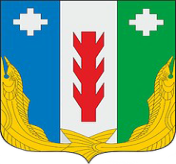                    ПРОЕКТ Администрация Порецкого муниципального округа Чувашской РеспубликиПОСТАНОВЛЕНИЕ_________№ _____с. ПорецкоеЧăваш РеспубликинПăрачкав муниципалитет округӗн администрацийĕЙЫШĂНУ________  № _____Пăрачкав сали«Объем средств бюджета Порецкого района на финансирование муниципальной программы и прогнозная оценка привлекаемых на реализацию ее целей средств федерального бюджета, республиканского бюджета Чувашской Республики, внебюджетных источников–прогнозируемый объем финансирования мероприятий муниципальной программы в 
2019–2035 годах составляет 179215,6 тыс. рублей, в том числе:в 2019 году – 10953,5 тыс. рублей;в 2020 году – 45312,9 тыс. рублей;в 2021 году – 14908,7 тыс. рублей;в 2022 году – 8780,5 тыс. рублей;в 2023 году – 10180,0 тыс. рублей;в 2024 году – 12090,0 тыс. рублей;в 2025 году – 6990,0 тыс. рублей;в 2026-2030 годах – 35000,0 тыс. рублей;в 2031-2035 годах – 35000,0 тыс. рублей;из них средства:республиканского бюджета Чувашской Республики – 38555,5тыс. рублей, в том числе:в 2019 году – 2921,0 тыс. рублей;в 2020 году – 35634,5 тыс. рублей;в 2021 году – 0,0 тыс. рублей;в 2022 году – 0,0 тыс. рублей;в 2023 году – 0,0 тыс. рублей;в 2024 году – 0,0 тыс. рублей;в 2025 году – 0,0 тыс. рублей;в 2026–2030 годах – 0,0 тыс. рублей;в 2031–2035 годах – 0,0 тыс. рублей;бюджета Порецкого района – 139210,1 тыс. рублей, в том числе:в 2019 году – 7982,5 тыс. рублей;в 2020 году – 9608,4 тыс. рублей;в 2021 году – 14838,7 тыс. рублей;в 2022 году – 8780,5 тыс. рублей;в 2023 году – 10100,0 тыс. рублей;в 2024 году – 12000,0 тыс. рублей;в 2025 году – 6900,0 тыс. рублей;в 2026-2030 годах – 34500,0 тыс. рублей;в 2031-2035 годах – 34500,0 тыс. рублей;внебюджетных источников – 1450,0 тыс. рублей, в том числе:в 2019 году – 50,0 тыс. рублей;в 2020 году – 70,0 тыс. рублей;в 2021 году – 70,0 тыс. рублей;в 2022 году – 0,0 тыс. рублей;в 2023 году – 80,0 тыс. рублей;в 2024 году – 90,0 тыс. рублей;в 2025 году – 90,0 тыс. рублей;в 2026-2030 годах – 500,0 тыс. рублей;в 2031-2035 годах – 500,0 тыс. рублей;Объемы и источники финансирования муниципальной программы уточняются при формировании бюджета Порецкого района на очередной финансовый год и плановый период.».«Объемы финансирования подпрограммы с разбивкой по годам реализации подпрограммы–прогнозируемые объемы бюджетных ассигнований на реализацию мероприятий подпрограммы в 2019–2035 годах составляют 46394,6 рублей, в том числе:в 2019 году – 3386,9 тыс. рублей;в 2020 году – 38377,7 тыс. рублей;в 2021 году – 70,0 тыс. рублей;в 2022 году – 0,0 тыс. рублей;в 2023 году – 80,0 тыс. рублей;в 2024 году – 90,0 тыс. рублей;в 2025 году – 390,0 тыс. рублей;в 2026–2030 годах – 2000,0 тыс. рублей;в 2031–2035 годах – 2000,0 тыс. рублей;из них средства:республиканского бюджета Чувашской Республики – 38555,5 тыс. рублей, в том числе:в 2019 году – 2921,0 тыс. рублей;в 2020 году – 35634,5 тыс. рублей;в 2021 году – 0,0 тыс. рублей;в 2022 году – 0,0 тыс. рублей;в 2023 году – 0,0 тыс. рублей;в 2024 году – 0,0 тыс. рублей;в 2025 году – 0,0 тыс. рублей;в 2026–2030 годах – 0,0 тыс. рублей;в 2031–2035 годах – 0,0 тыс. рублей;бюджета Порецкого района – 6389,1  тыс. рублей, в том числе:в 2019 году – 415,9 тыс. рублей;в 2020 году – 2673,2 тыс. рублей;в 2021 году – 0,0 тыс. рублей;в 2022 году – 0,0 тыс. рублей;в 2023 году – 0,0 тыс. рублей;в 2024 году – 0,0 тыс. рублей;в 2025 году – 300,0 тыс. рублей;в 2026–2030 годах – 1500,0 тыс. рублей;в 2031–2035 годах – 1500,0 тыс. рублей;внебюджетных источников – 1450,0 тыс. рублей, в том числе:в 2019 году – 50,0 тыс. рублей;в 2020 году – 70,0 тыс. рублей;в 2021 году – 70,0 тыс. рублей;в 2022 году –  0,0 тыс. рублей;в 2023 году – 80,0 тыс. рублей;в 2024 году – 90,0 тыс. рублей;в 2025 году – 90,0 тыс. рублей;в 2026–2030 годах – 500,0 тыс. рублей;в 2031–2035 годах – 500,0 тыс. рублей.Объемы и источники финансирования муниципальной программы уточняются при формировании бюджета Порецкого района на очередной финансовый год и плановый период.».Объемы финансирования подпрограммы с разбивкой по годам реализации подпрограммы–прогнозируемые объемы бюджетных ассигнований на реализацию мероприятий подпрограммы в 2019–2035 годах составляют 132821,0  рублей, в том числе:в 2019 году – 7566,6 тыс. рублей;в 2020 году – 6935,2 тыс. рублей;в 2021 году – 14838,7 тыс. рублей;в 2022 году – 8780,5 тыс. рублей;в 2023 году – 10100,0 тыс. рублей;в 2024 году – 12000,0 тыс. рублей;в 2025 году – 6600,0 тыс. рублей;в 2026–2030 годах – 33000,0 тыс. рублей;в 2031–2035 годах – 33000,0 тыс. рублей;из них средства:республиканского бюджета Чувашской Республики – 0,0 тыс. рублей, в том числе: в 2019 году – 0,0 тыс. рублей;в 2020 году – 0,0 тыс. рублей;в 2021 году – 0,0 тыс. рублей;в 2022 году – 0,0 тыс. рублей;в 2023 году – 0,0 тыс. рублей;в 2024 году – 0,0 тыс. рублей;в 2025 году – 0,0 тыс. рублей;в 2026–2030 годах – 0,0 тыс. рублей;в 2031–2035 годах – 0,0 тыс. рублей;из них средства:бюджета Порецкого района – 132821,0  тыс. рублей, в том числе: в 2019 году – 7566,6 тыс. рублей;в 2020 году – 6935,2 тыс. рублей;в 2021 году – 14838,7 тыс. рублей;в 2022 году – 8780,5 тыс. рублей;в 2023 году – 10100,0 тыс. рублей;в 2024 году – 12000,0 тыс. рублей;в 2025 году – 6600,0 тыс. рублей;в 2026–2030 годах – 33000,0 тыс. рублей;в 2031–2035 годах – 33000,0 тыс. рублей;внебюджетных источников – 0,0 тыс. рублей, в том числе:в 2019 году – 0,0 тыс. рублей;в 2020 году – 0,0 тыс. рублей;в 2021 году – 0,0 тыс. рублей;в 2022 году – 0,0 тыс. рублей;в 2023 году – 0,0 тыс. рублей;в 2024 году – 0,0 тыс. рублей;в 2025 году – 0,0 тыс. рублей;в 2026–2030 годах – 0,0 тыс. рублей;в 2031–2035 годах – 0,0 тыс. рублей;Объемы и источники финансирования уточняются при формировании бюджета Порецкого района  на очередной финансовый год и плановый период;                                                    « Приложение № 2к муниципальной программе «Развитие физической культуры и спорта в Порецком районе Чувашской Республики»СтатусНаименование муниципальной программы Порецкого района, подпрограммы муниципальной программы Порецкого района ( основные мероприятия)Код бюджетной классификацииКод бюджетной классификацииИсточники финансированияРасходы по годам, тыс. рублейРасходы по годам, тыс. рублейРасходы по годам, тыс. рублейРасходы по годам, тыс. рублейРасходы по годам, тыс. рублейРасходы по годам, тыс. рублейРасходы по годам, тыс. рублейРасходы по годам, тыс. рублейРасходы по годам, тыс. рублейСтатусНаименование муниципальной программы Порецкого района, подпрограммы муниципальной программы Порецкого района ( основные мероприятия)главный распорядитель бюджетных средств целевая статья расходов*Источники финансированияРасходы по годам, тыс. рублейРасходы по годам, тыс. рублейРасходы по годам, тыс. рублейРасходы по годам, тыс. рублейРасходы по годам, тыс. рублейРасходы по годам, тыс. рублейРасходы по годам, тыс. рублейРасходы по годам, тыс. рублейРасходы по годам, тыс. рублейСтатусНаименование муниципальной программы Порецкого района, подпрограммы муниципальной программы Порецкого района ( основные мероприятия)главный распорядитель бюджетных средств целевая статья расходов*Источники финансирования20192020202120222023202420252026-20302031-20351234567891011121314Муниципальная программа Порецкого района«Развитие физической культуры и спорта» 867Ц500000000всего10953,545312,914908,78780,510180,012090,06990,035000,035000,0Муниципальная программа Порецкого района«Развитие физической культуры и спорта» 867Ц500000000федеральный бюджет0,00,00,00,00,00,00,00,00,0Муниципальная программа Порецкого района«Развитие физической культуры и спорта» 867Ц500000000республиканский бюджет Чувашской Республики2921,035634,50,00,00,00,00,00,00,0Муниципальная программа Порецкого района«Развитие физической культуры и спорта» 867Ц500000000бюджет  Порецкого района7982,59608,414838,78780,510100,012000,06900,034500,034500,0Муниципальная программа Порецкого района«Развитие физической культуры и спорта» 867Ц500000000внебюджетные источники50,070,070,00,080,090,090,0500,0500,0Подпрограмма «Развитие физической культуры и массового спорта»867Ц510000000всего3386,938377,770,00,080,090,0390,02000,02000,0Подпрограмма «Развитие физической культуры и массового спорта»867Ц510000000федеральный бюджет0,00,00,00,00,00,00,00,00,0Подпрограмма «Развитие физической культуры и массового спорта»867Ц510000000республиканский бюджет Чувашской Республики2921,035634,50,00,00,00,00,00,00,0Подпрограмма «Развитие физической культуры и массового спорта»867Ц510000000бюджет Порецкого района415,92673,20,00,00,00,0300,01500,01500,0Подпрограмма «Развитие физической культуры и массового спорта»867Ц510000000внебюджетные источники50,070,070,00,080,090,090,0500,0500,0Основное мероприятие 1Повышение интереса населения Порецкого района к систематическим занятиям физической культурой и спортом, в том числе с привлечением средств массовой информации867Ц510100000всего279,570,070,00,080,090,0390,02000,02000,0Основное мероприятие 1Повышение интереса населения Порецкого района к систематическим занятиям физической культурой и спортом, в том числе с привлечением средств массовой информации867Ц510100000федеральный бюджет0,00,00,00,00,00,00,00,00,0Основное мероприятие 1Повышение интереса населения Порецкого района к систематическим занятиям физической культурой и спортом, в том числе с привлечением средств массовой информации867Ц510100000республиканский бюджет Чувашской Республики0,00,00,00,00,00,00,00,00,0Основное мероприятие 1Повышение интереса населения Порецкого района к систематическим занятиям физической культурой и спортом, в том числе с привлечением средств массовой информации867Ц510100000бюджет Порецкого района229,50,00,00,00,00,0300,01500,01500,0Основное мероприятие 1Повышение интереса населения Порецкого района к систематическим занятиям физической культурой и спортом, в том числе с привлечением средств массовой информации867Ц510100000внебюджетные источники50,070,070,00,080,090,090,0500,0500,0Основное мероприятие 2Развитие спортивной инфраструктуры, в том числе с использованием принципов государственно-частного партнерства и софинансирования из всех уровней бюджетов (строительство стадион-площадки в с. Порецкое) II этапЦ510200000всего0,014604,60,00,00,00,00,00,00,0Основное мероприятие 2Развитие спортивной инфраструктуры, в том числе с использованием принципов государственно-частного партнерства и софинансирования из всех уровней бюджетов (строительство стадион-площадки в с. Порецкое) II этапЦ510200000федеральный бюджет0,00,00,00,00,00,00,00,00,0Основное мероприятие 2Развитие спортивной инфраструктуры, в том числе с использованием принципов государственно-частного партнерства и софинансирования из всех уровней бюджетов (строительство стадион-площадки в с. Порецкое) II этапЦ510200000республиканский бюджет Чувашской Республики0,013169,10,00,00,00,00,00,00,0Основное мероприятие 2Развитие спортивной инфраструктуры, в том числе с использованием принципов государственно-частного партнерства и софинансирования из всех уровней бюджетов (строительство стадион-площадки в с. Порецкое) II этапЦ510200000бюджет Порецкого района0,01435,50,00,00,00,00,00,00,0Основное мероприятие 2Развитие спортивной инфраструктуры, в том числе с использованием принципов государственно-частного партнерства и софинансирования из всех уровней бюджетов (строительство стадион-площадки в с. Порецкое) II этапЦ510200000внебюджетные источники0,00,00,00,00,00,00,00,00,0\Основное мероприятие 3Развитие спортивной инфраструктуры, в том числе с использованием принципов государственно-частного партнерства и софинансирования из всех уровней бюджетов (строительство стадион-площадки в с. Порецкое) I этап867Ц510300000всего0,068,50,00,00,00,00,00,00,0\Основное мероприятие 3Развитие спортивной инфраструктуры, в том числе с использованием принципов государственно-частного партнерства и софинансирования из всех уровней бюджетов (строительство стадион-площадки в с. Порецкое) I этап867Ц510300000федеральный бюджет0,00,00,00,00,00,00,00,00,0\Основное мероприятие 3Развитие спортивной инфраструктуры, в том числе с использованием принципов государственно-частного партнерства и софинансирования из всех уровней бюджетов (строительство стадион-площадки в с. Порецкое) I этап867Ц510300000республиканский бюджет Чувашской Республики0,00,00,00,00,00,00,00,00,0\Основное мероприятие 3Развитие спортивной инфраструктуры, в том числе с использованием принципов государственно-частного партнерства и софинансирования из всех уровней бюджетов (строительство стадион-площадки в с. Порецкое) I этап867Ц510300000бюджет Порецкого района0,068,50,00,00,00,00,00,00,0\Основное мероприятие 3Развитие спортивной инфраструктуры, в том числе с использованием принципов государственно-частного партнерства и софинансирования из всех уровней бюджетов (строительство стадион-площадки в с. Порецкое) I этап867Ц510300000внебюджетные источники0,00,00,00,00,00,00,00,00,0Основное мероприятие 4Развитие физкультурно-спортивной работы с детьми и молодёжью (укрепление материально-технической базы муниципальных учреждений в сфере физической культуры и спорта)867Ц510200000всего3107,423634,60,00,00,00,00,00,00,0Основное мероприятие 4Развитие физкультурно-спортивной работы с детьми и молодёжью (укрепление материально-технической базы муниципальных учреждений в сфере физической культуры и спорта)867Ц510200000федеральный бюджет0,00,00,00,00,00,00,00,00,0Основное мероприятие 4Развитие физкультурно-спортивной работы с детьми и молодёжью (укрепление материально-технической базы муниципальных учреждений в сфере физической культуры и спорта)867Ц510200000республиканский бюджет Чувашской Республики2921,022465,40,00,00,00,00,00,00,0Основное мероприятие 4Развитие физкультурно-спортивной работы с детьми и молодёжью (укрепление материально-технической базы муниципальных учреждений в сфере физической культуры и спорта)867Ц510200000бюджет Порецкого района186,41169,20,00,00,00,00,00,00,0Основное мероприятие 4Развитие физкультурно-спортивной работы с детьми и молодёжью (укрепление материально-технической базы муниципальных учреждений в сфере физической культуры и спорта)867Ц510200000внебюджетные источники0,00,00,00,00,00,00,00,00,0Основное мероприятие 5Развитие спортивной инфраструктуры, в том числе с использованием принципов государственно-частного партнерства и софинансирования из всех уровней бюджетов (устройство навеса в каркасном исполнении над трибунами стадиона «Поречье» с. Порецкое)867Ц510200000всего0,00,00,00,00,00,00,00,00,0федеральный бюджет0,00,00,00,00,00,00,00,00,0республиканский бюджет Чувашской Республики0,00,00,00,00,00,00,00,00,0бюджет Порецкого района0,00,00,00,00,00,00,00,00,0внебюджетные источники0,00,00,00,00,00,00,00,00,0Подпрограмма «Развитие спорта высших достижений и системы подготовки спортивного резерва»867Ц520000000всего7566,66935,214838,78780,510100,012000,06600,033000,033000,0Подпрограмма «Развитие спорта высших достижений и системы подготовки спортивного резерва»867Ц520000000федеральный бюджет0,00,00,00,00,00,00,00,00,0Подпрограмма «Развитие спорта высших достижений и системы подготовки спортивного резерва»867Ц520000000республиканский бюджет Чувашской Республики0,00,00,00,00,00,00,00,00,0Подпрограмма «Развитие спорта высших достижений и системы подготовки спортивного резерва»867Ц520000000бюджет Порецкого района7566,66935,214838,78783,510100,012000,06900,033000,033000,0Подпрограмма «Развитие спорта высших достижений и системы подготовки спортивного резерва»867Ц520000000внебюджетные источники0,00,00,00,00,00,00,00,00,0Основное мероприятие 1Содержание и обеспечение деятельности МАУДО «ДЮСШ»Дельфин» 867Ц520100000всего7566,66935,214838,78780,510100,012000,06600,033000,033000,0Основное мероприятие 1Содержание и обеспечение деятельности МАУДО «ДЮСШ»Дельфин» 867Ц520100000федеральный бюджет0,00,00,00,00,00,00,00,00,0Основное мероприятие 1Содержание и обеспечение деятельности МАУДО «ДЮСШ»Дельфин» 867Ц520100000республиканский бюджет Чувашской Республики0,00,00,00,00,00,00,00,00,0Основное мероприятие 1Содержание и обеспечение деятельности МАУДО «ДЮСШ»Дельфин» 867Ц520100000бюджет Порецкого района7566,66935,214838,78780,510100,012000,06600,033000,033000,0Основное мероприятие 1Содержание и обеспечение деятельности МАУДО «ДЮСШ»Дельфин» 867Ц520100000внебюджетные источники0,00,00,00,00,00,00,00,00,0Основное мероприятие 2Организация тренировочных мероприятий для членов спортивных сборных команд Порецкого района867Ц520200000всего0,00,00,00,00,00,00,00,00,0Основное мероприятие 2Организация тренировочных мероприятий для членов спортивных сборных команд Порецкого района867Ц520200000федеральный бюджет0,00,00,00,00,00,00,00,00,0Основное мероприятие 2Организация тренировочных мероприятий для членов спортивных сборных команд Порецкого района867Ц520200000республиканский бюджет Чувашской Республики0,00,00,00,00,00,00,00,00,0Основное мероприятие 2Организация тренировочных мероприятий для членов спортивных сборных команд Порецкого района867Ц520200000бюджет Порецкого района0,00,00,00,00,00,00,00,00,0Основное мероприятие 2Организация тренировочных мероприятий для членов спортивных сборных команд Порецкого района867Ц520200000внебюджетные источники0,00,00,00,00,00,00,00,00,0                                                           «Приложение к подпрограмме «Развитие физической культуры и массового спорта» муниципальной программы «Развитие физической культуры и спорта в Порецком районе Чувашской Республики»СтатусНаименование муниципальной программы Порецкого района, подпрограммы муниципальной программы Порецкого района ( основные мероприятия)Код бюджетной классификацииКод бюджетной классификацииИсточники финансированияРасходы по годам, тыс. рублейРасходы по годам, тыс. рублейРасходы по годам, тыс. рублейРасходы по годам, тыс. рублейРасходы по годам, тыс. рублейРасходы по годам, тыс. рублейРасходы по годам, тыс. рублейРасходы по годам, тыс. рублейРасходы по годам, тыс. рублейСтатусНаименование муниципальной программы Порецкого района, подпрограммы муниципальной программы Порецкого района ( основные мероприятия)главный распорядитель бюджетных средств целевая статья расходов*Источники финансированияРасходы по годам, тыс. рублейРасходы по годам, тыс. рублейРасходы по годам, тыс. рублейРасходы по годам, тыс. рублейРасходы по годам, тыс. рублейРасходы по годам, тыс. рублейРасходы по годам, тыс. рублейРасходы по годам, тыс. рублейРасходы по годам, тыс. рублейСтатусНаименование муниципальной программы Порецкого района, подпрограммы муниципальной программы Порецкого района ( основные мероприятия)главный распорядитель бюджетных средств целевая статья расходов*Источники финансирования20192020202120222023202420252026-20302031-20351234567891011121314Подпрограмма «Развитие физической культуры и массового спорта»867Ц510000000всего3386,938377,770,00,080,090,0390,02000,02000,0федеральный бюджет0,00,00,00,00,00,00,00,00,0республиканский бюджет Чувашской Республики2921,035634,50,00,00,00,00,00,00,0бюджет Порецкого района415,92673,20,00,00,00,0300,01500,01500,0внебюджетные источники50,070,070,00,080,090,090,0500,0500,0Основное мероприятие 1Повышение интереса населения Порецкого района к систематическим занятиям физической культурой и спортом, в том числе с привлечением средств массовой информации867Ц510100000всего279,570,070,00,080,090,0390,02000,02000,0Основное мероприятие 1Повышение интереса населения Порецкого района к систематическим занятиям физической культурой и спортом, в том числе с привлечением средств массовой информации867Ц510100000федеральный бюджет0,00,00,00,00,00,00,00,00,0Основное мероприятие 1Повышение интереса населения Порецкого района к систематическим занятиям физической культурой и спортом, в том числе с привлечением средств массовой информации867Ц510100000республиканский бюджет Чувашской Республики0,00,00,00,00,00,00,00,00,0Основное мероприятие 1Повышение интереса населения Порецкого района к систематическим занятиям физической культурой и спортом, в том числе с привлечением средств массовой информации867Ц510100000бюджет Порецкого района229,50,00,00,00,00,0300,01500,01500,0Основное мероприятие 1Повышение интереса населения Порецкого района к систематическим занятиям физической культурой и спортом, в том числе с привлечением средств массовой информации867Ц510100000внебюджетные источники50,070,070,00,080,090,090,0500,0500,0Основное мероприятие 2Развитие спортивной инфраструктуры, в том числе с использованием принципов государственно-частного партнерства и софинансирования из всех уровней бюджетов (строительство стадион-площадки в с. Порецкое) II этап867Ц510200000всего0,014604,60,00,00,00,00,00,00,0Основное мероприятие 2Развитие спортивной инфраструктуры, в том числе с использованием принципов государственно-частного партнерства и софинансирования из всех уровней бюджетов (строительство стадион-площадки в с. Порецкое) II этап867Ц510200000федеральный бюджет0,00,00,00,00,00,00,00,00,0Основное мероприятие 2Развитие спортивной инфраструктуры, в том числе с использованием принципов государственно-частного партнерства и софинансирования из всех уровней бюджетов (строительство стадион-площадки в с. Порецкое) II этап867Ц510200000республиканский бюджет Чувашской Республики0,013169,10,00,00,00,00,00,00,0Основное мероприятие 2Развитие спортивной инфраструктуры, в том числе с использованием принципов государственно-частного партнерства и софинансирования из всех уровней бюджетов (строительство стадион-площадки в с. Порецкое) II этап867Ц510200000бюджет Порецкого района0,01435,50,00,00,00,00,00,00,0Основное мероприятие 2Развитие спортивной инфраструктуры, в том числе с использованием принципов государственно-частного партнерства и софинансирования из всех уровней бюджетов (строительство стадион-площадки в с. Порецкое) II этап867Ц510200000внебюджетные источники0,00,00,00,00,00,00,00,00,0Основное мероприятие 3Развитие спортивной инфраструктуры, в том числе с использованием принципов государственно-частного партнерства и софинансирования из всех уровней бюджетов (строительство стадион-площадки в с. Порецкое) I этап867Ц510300000всего0,068,50,00,00,00,00,00,00,0Основное мероприятие 3Развитие спортивной инфраструктуры, в том числе с использованием принципов государственно-частного партнерства и софинансирования из всех уровней бюджетов (строительство стадион-площадки в с. Порецкое) I этап867Ц510300000федеральный бюджет0,00,00,00,00,00,00,00,00,0Основное мероприятие 3Развитие спортивной инфраструктуры, в том числе с использованием принципов государственно-частного партнерства и софинансирования из всех уровней бюджетов (строительство стадион-площадки в с. Порецкое) I этап867Ц510300000республиканский бюджет Чувашской Республики0,00,00,00,00,00,00,00,00,0Основное мероприятие 3Развитие спортивной инфраструктуры, в том числе с использованием принципов государственно-частного партнерства и софинансирования из всех уровней бюджетов (строительство стадион-площадки в с. Порецкое) I этап867Ц510300000бюджет Порецкого района0,068,50,00,00,00,00,00,00,0Основное мероприятие 3Развитие спортивной инфраструктуры, в том числе с использованием принципов государственно-частного партнерства и софинансирования из всех уровней бюджетов (строительство стадион-площадки в с. Порецкое) I этап867Ц510300000внебюджетные источники0,00,00,00,00,00,00,00,00,0Основное мероприятие 4Развитие физкультурно-спортивной работы с детьми и молодёжью (укрепление материально-технической базы муниципальных учреждений в сфере физической культуры и спорта)867Ц510200000всего3107,423634,60,00,00,00,00,00,00,0Основное мероприятие 4Развитие физкультурно-спортивной работы с детьми и молодёжью (укрепление материально-технической базы муниципальных учреждений в сфере физической культуры и спорта)867Ц510200000федеральный бюджет0,00,00,00,00,00,00,00,00,0Основное мероприятие 4Развитие физкультурно-спортивной работы с детьми и молодёжью (укрепление материально-технической базы муниципальных учреждений в сфере физической культуры и спорта)867Ц510200000республиканский бюджет Чувашской Республики2921,022465,40,00,00,00,00,00,00,0Основное мероприятие 4Развитие физкультурно-спортивной работы с детьми и молодёжью (укрепление материально-технической базы муниципальных учреждений в сфере физической культуры и спорта)867Ц510200000бюджет Порецкого района186,41169,20,00,00,00,00,00,00,0Основное мероприятие 4Развитие физкультурно-спортивной работы с детьми и молодёжью (укрепление материально-технической базы муниципальных учреждений в сфере физической культуры и спорта)867Ц510200000внебюджетные источники0,00,00,00,00,00,00,00,00,0Основное мероприятие 5Развитие спортивной инфраструктуры, в том числе с использованием принципов государственно-частного партнерства и софинансирования из всех уровней бюджетов (устройство навеса в каркасном исполнении над трибунами стадиона «Поречье» с. Порецкое)867Ц510200000всего0,00,00,00,00,00,00,00,00,0федеральный бюджет0,00,00,00,00,00,00,00,00,0республиканский бюджет Чувашской Республики0,00,00,00,00,00,00,00,00,0бюджет Порецкого района186,41169,20,00,00,00,00,00,00,0внебюджетные источники0,00,00,00,00,00,00,00,00,0«Приложение к подпрограмме «Развитие спорта высших достижений и системы подготовки спортивного резерва» муниципальной программы «Развитие физической культуры и спорта в Порецком районе Чувашской Республики»СтатусНаименование муниципальной программы Порецкого района, подпрограммы муниципальной программы Порецкого района ( основные мероприятия)Код бюджетной классификацииКод бюджетной классификацииИсточники финансированияРасходы по годам, тыс. рублейРасходы по годам, тыс. рублейРасходы по годам, тыс. рублейРасходы по годам, тыс. рублейРасходы по годам, тыс. рублейРасходы по годам, тыс. рублейРасходы по годам, тыс. рублейРасходы по годам, тыс. рублейРасходы по годам, тыс. рублейСтатусНаименование муниципальной программы Порецкого района, подпрограммы муниципальной программы Порецкого района ( основные мероприятия)главный распорядитель бюджетных средств целевая статья расходов*Источники финансированияРасходы по годам, тыс. рублейРасходы по годам, тыс. рублейРасходы по годам, тыс. рублейРасходы по годам, тыс. рублейРасходы по годам, тыс. рублейРасходы по годам, тыс. рублейРасходы по годам, тыс. рублейРасходы по годам, тыс. рублейРасходы по годам, тыс. рублейСтатусНаименование муниципальной программы Порецкого района, подпрограммы муниципальной программы Порецкого района ( основные мероприятия)главный распорядитель бюджетных средств целевая статья расходов*Источники финансирования20192020202120222023202420252026-20302031-20351234567891011121314Подпрограмма «Развитие спорта высших достижений и системы подготовки спортивного резерва»867Ц520000000всего7566,66935,214838,78780,510100,012000,06600,033000,033000,0Подпрограмма «Развитие спорта высших достижений и системы подготовки спортивного резерва»867Ц520000000федеральный бюджет0,00,00,00,00,00,00,00,00,0Подпрограмма «Развитие спорта высших достижений и системы подготовки спортивного резерва»867Ц520000000республиканский бюджет Чувашской Республики0,00,00,00,00,00,00,00,00,0Подпрограмма «Развитие спорта высших достижений и системы подготовки спортивного резерва»867Ц520000000бюджет Порецкого района7566,66935,214838,78780,510100,012000,06600,033000,033000,0Подпрограмма «Развитие спорта высших достижений и системы подготовки спортивного резерва»867Ц520000000внебюджетные источники0,00,00,00,00,00,00,00,00,0Основное мероприятие 1Содержание и обеспечение деятельности МАУДО «ДЮСШ «Дельфин» 867Ц520100000всего7566,66935,214838,78780,510100,012000,06600,033000,033000,0Основное мероприятие 1Содержание и обеспечение деятельности МАУДО «ДЮСШ «Дельфин» 867Ц520100000федеральный бюджет0,00,00,00,00,00,00,00,00,0Основное мероприятие 1Содержание и обеспечение деятельности МАУДО «ДЮСШ «Дельфин» 867Ц520100000республиканский бюджет Чувашской Республики0,00,00,00,00,00,00,00,00,0Основное мероприятие 1Содержание и обеспечение деятельности МАУДО «ДЮСШ «Дельфин» 867Ц520100000бюджет Порецкого района7566,66935,214838,78783,510100,012000,06600,033000,033000,0Основное мероприятие 1Содержание и обеспечение деятельности МАУДО «ДЮСШ «Дельфин» 867Ц520100000внебюджетные источники0,00,00,00,00,00,00,00,00,0Основное мероприятие 2Организация тренировочных мероприятий для членов спортивных сборных команд Порецкого района867Ц520200000всего0,00,00,00,00,00,00,00,00,0Основное мероприятие 2Организация тренировочных мероприятий для членов спортивных сборных команд Порецкого района867Ц520200000федеральный бюджет0,00,00,00,00,00,00,00,00,0Основное мероприятие 2Организация тренировочных мероприятий для членов спортивных сборных команд Порецкого района867Ц520200000республиканский бюджет Чувашской Республики0,00,00,00,00,00,00,00,00,0Основное мероприятие 2Организация тренировочных мероприятий для членов спортивных сборных команд Порецкого района867Ц520200000бюджет Порецкого района0,00,00,00,00,00,00,00,00,0Основное мероприятие 2Организация тренировочных мероприятий для членов спортивных сборных команд Порецкого района867Ц520200000внебюджетные источники0,00,00,00,00,00,00,00,00,0